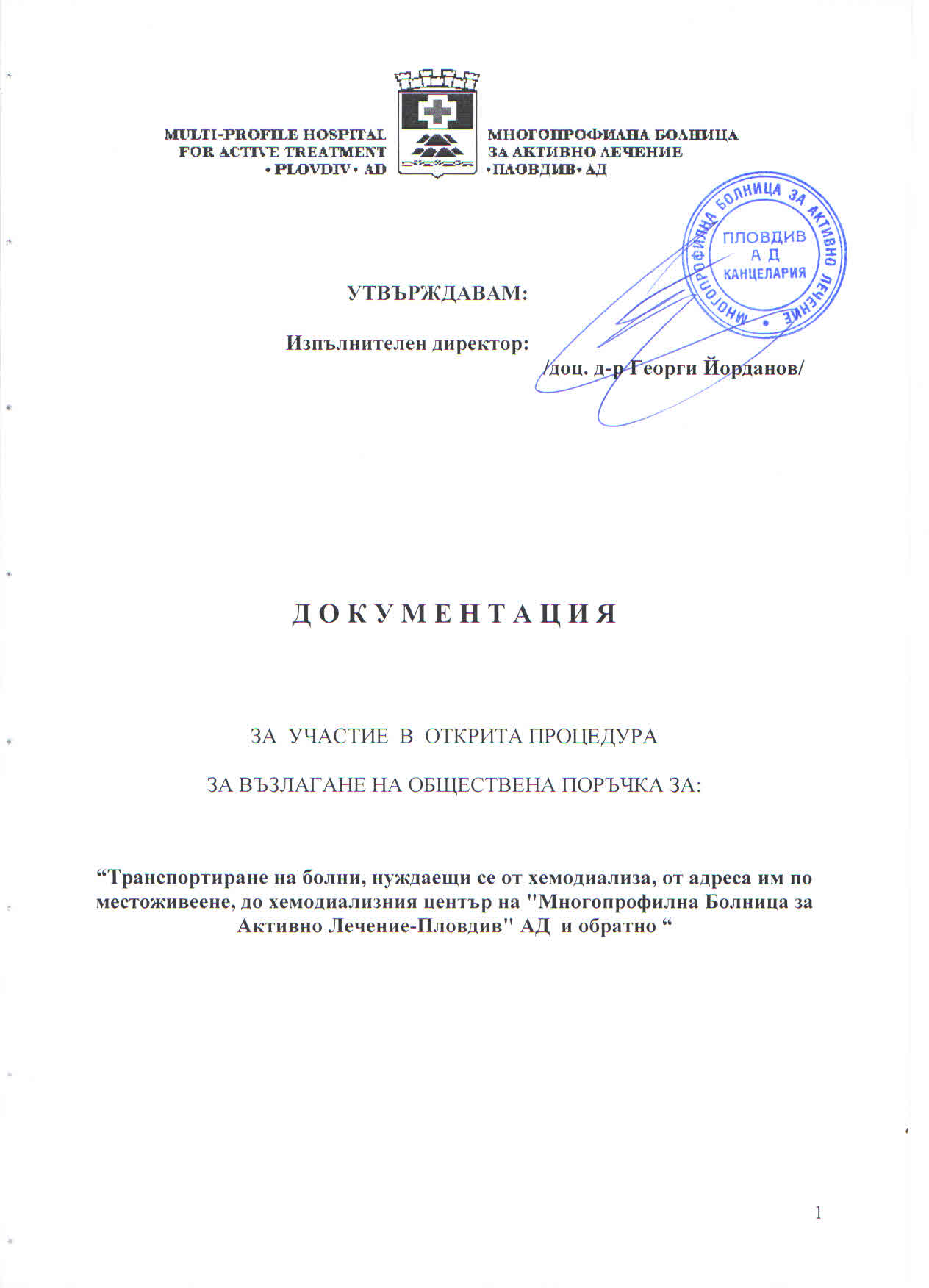 Приложение №1   І.Пълно описание на обекта на обществената поръчка               1. Предмет на обществената поръчка е: Транспортиране на болни, нуждаещи се от хемодиализа, от адреса им по местоживеене, до хемодиализния център на "Многопрофилна Болница за Активно Лечение-Пловдив" АД и обратно до домът им, с Възложител на поръчката: “Многопрофилна Болница за Активно Лечение - Пловдив”АД, със седалище и адрес на управление гр. Пловдив, бул. "България" № 234, ЕИК 115532049, представлявано от  Изпълнителният  директор доц. д-р Георги Йорданов Йорданов.2. Мястото на изпълнение на обществената поръчка е болничното отделение за хемодиализа на “МБАЛ-Пловдив” АД ,град Пловдив, находящо се в сградата на болницата  с адрес:  градПловдив, бул.”България” № 234.3. Болните на хемодиализа, нуждаещи се от транспортиране до хемодиализния център и обратно, към момента на откриване на процедурата,  са 77 /седемдесет и седем/, от които 15 /петнадесет/  с  по 1/един/ придружител, с възможност за намаляване или увеличаване на техния брой в зависимост от здравословното им състояние и/или наличие на новозаболели, по време на изпълнението на поръчката. Всеки болен задължително ще следва да бъде превозван за извършване на 3 /три/  процедури за хемодиализа, седмично конкретизирани в Спецификацията на обществената поръчка- Приложение №2, представляваща планов график, съдържащ списък с адресите по местоживеене на болните, нуждаещи се от хемодиализа и график за извършване на процедури  по часови смени и дни от седмицата в съответствие, с които следва да се извършва  транспортирането им  от  посочения  адрес  на местоживеене  до хемодиализния център и обратно при планирани 24696 курса за 24 месечен период  на изпълнение на обществената поръчка.Приложение № 2СПЕЦИФИКАЦИЯна обществена поръчка с предмет: “Транспортиране на болни, нуждаещи се от хемодиализа, от адреса им по местоживеене, до хемодиализния център на "Многопрофилна Болница за Активно Лечение-Пловдив" АД и обратно “* Транспортните средства, с които ще се транспортират болните, задължително трябва да притежават:- Удостоверена техническа изправност;  - Работеща климатична инсталация и работещо отопление;- Задължително трябва да отговарят минимум на стандарт ЕВРО 4 за емисионни норми;- Валидни: задължителна застраховка „Гражданска отговорност” и  „Злополука на местата в МПС”.Приложение №3            IІ. Показатели, относителната им тежест и методика за определяне на комплексната оценка на предложението             Единствен критерий за оценка на офертите ще бъде: “НАЙ – НИСКА ЦЕНА”.На първо място се класира офертата с най-ниска предложена осреднена цена за изпълнение на 1/един/ курс за превоз на 1 /един/ болен от всеки адрес по местоживеене, съгласно Спецификацията на поръчката, до хемодиализния център на "Многопрофилна Болница за Активно Лечение - Пловдив" АД и обратно. В случай, че повече от един участник са предложили еднаква най–ниска цена,  комисията провежда публично жребеий за определяне на изпълнител между класираните на първо място оферти.Приложение №4           . Условия и минимални изисквания за изпълнение на поръчката. Условия и изисквания за участие в откритата процедура за обществена поръчка. Указания за изготвяне на офертата.1. Условия и минимални изисквания за изпълнение на поръчката.1.1. В обществената поръчка няма обособени позиции и задължително с офертата се участва за  превоза на всички болни от всички смени, съгласно графика на центъра за хемодиализа.1.2. Всеки участик може да представи само един вариант на оферта.1.3. Всеки участник в предложението си за изпълнение на обществената поръчка, трябва да съобрази, че болните трябва да се транспортират по писмена заявка на “МБАЛ - Пловдив” АД, град Пловдив, подписана от началника на отделението за хемодиализа или друго упълномощено лице, в срок не по-късно от 48 /четиридесет и осем/ часа от получаване на заявка. 1.4. Участниците с офертите си трябва да установят, че имат доказана възможност с достатъчен брой  собствени  или ползвани от тях на друго правно основание, транспортни средства собственост на трети лица, да могат в определените часови графици да транспортират всеки един болен, до болницата и обратно. За изпълнение предмета на поръчката участниците следва да докажат, че разполагат с поне 4 бр. транспортни средства, от които поне 2 (два) бр. с поне 12 (дванадесет) седящи места - основни, като мининум едно от тях с рампа за инвалиди и минимум 1 (един) бр. резервно транспортно средство, с минимум 12 (дванадесет) седящи места. Участниците трябва да разполагат с минимум 1 /един/ специализиран медицински автомобил – линейка за превоз на лица в легнало състояние. Посочените обстоятелства се установяват със списък-декларация по образец № 8 от Приложение №  5 и приложенията към същата.1.5. В определени случаи, при тежко състояние на определен пациент, който е отбелязан в графика от Спецификацията, като такъв към момента на откриване на процедурата, или по-късно по  заявка на Възложителя или упълномощеното от него лице, Изпълнителя е длъжен ведно с него, да транспортира и 1/един/ негов придружител.1.6. Транспортните средства следва да се управляват от квалифицирани водачи, които при необходимост са длъжни да оказват подкрепа на болните за настаняване и слизане от транспортното средство. За изпълнение предмета на поръчката участниците следва да докажат, че се намират в трудови правоотношения с минимум 5 бр. водачи, които отговарят на изискванията за обществен превоз на пътници и с които се предлага да бъде изпълняван предмета на поръчката. Посочените обстоятелства се установяват със списък-декларация по образец № 11 от Приложение № 5 и приложенията към същата.1.7. Транспортните средства задължително, следва да притежават установена документално и фактически техническа изправност, както и да са с налични и работещи климатични инсталации и отопление.1.8. Всеки участник в предложението си за изпълнение на обществената поръчка, трябва да съобрази, че по време на изпълнение на поръчката ВЪЗЛОЖИТЕЛЯ си запазва правото за  промени в списъка на нуждаещите се от транспорт болни, в това число: на броя на курсовете, адресите и смените на болните, в зависимост от необходимости, свързани с промени в здравното им състояние, както и при наличие на починали и новонуждаещи се болни, чрез заявки - разпределения доведени своевременно до знанието на ИЗПЪЛНИТЕЛЯ, не по-късно от 24 часа, за което трябва да притежава и резервен автомобил за извънреден превоз на болни.1.9. Участниците в процедурата, с оглед предмета на поръчката, е необходимо да имат лиценз за превоз на пътници на територията на Република България и/или Лиценз за извършване на международен превоз на пътници. 1.10. Срокът на договора който ще се сключи с определеният за изпълнител участник ще бъде 24 /двадесет и четири/ месеца, считано от датата на сключването му.1.11. Ценовите оферти на кандидатите за транспортиране на болните трябва да са съобразени и съразмерени, с определените обеми и цени на медицинската помощ за 2013 г., съгласно НРД заплащани от НЗОК  на изпълнителите на  процедурата “хрониохемодиализа”.1.12. Заплащането на извършените услуги по поръчката ще се извършва за всеки месец, в срок до 60 дни след представяне на месечна фактура и отчет на извършените превози, коректно изготвен в съответствие със зададените заявки.1.13. Участниците в процедурата следва да притежават собствена или наета функционираща сервизна база. Установява се с нотариален акт или договор за наем, както и със списък-декларация за лицата по образец № 9 от Приложение № 5 и приложения към същата.  1.14. Участниците в процедурата следва да имат внедрени система за управление на качеството ISO 9001:2008 или еквивалент, система за управление на околната среда ISO 14001:2004 или еквивалент и система управление на здравето и безопасността при работа OHSAS 18001:2007 или еквивалент, с обхват, включващ дейностите от предмета на поръчката. Сертификатите следва да са със срок на валидност – до края на действието на договора.	2. Условия и изисквания за участие в откритата процедура за обществена поръчка2.1. Право на участие в процедурата имат всички български или чуждестранни физически или юридически лица, както и техните обединения, които отговарят на изискванията на Закона за обществените поръчки, настоящата документация и обявлението за обществена поръчка. 2.2. Възложителят не изисква създаване на юридическо лице, ако кандидатът определен за изпълнител, е обединение на физически и/или юридически лица, но изисква писмен  договора за създаването на дружеството по ЗЗД, следва да бъде с нотариална заверка на подписите на участниците и в него следва задължително да е вписана клауза, кой съдружник го представлява в процедурата.2.3. Участниците в настоящата процедура се ползват с равни права.2.4.  Гаранция за участие.2.4.1. Необходимо условие за участие в процедурата да е внесена гаранция за участие, която се определя за случая в размер на 3400 лв. /три хиляди и четиристотин лева/. Гаранцията за участие в настоящата процедура по възлагане на обществена поръчка се представя в една от формите, съгласно член 60 от ЗОП:а/парична сума, преведена по банкова сметка на “МБАЛ – Пловдив” АД, град Пловдив, а именно: Търговска банка “ЮРОБАНК и ЕФ ДЖИ БЪЛГАРИЯ” АД, банкова сметка /IBAN/    BG52BPBI79245084058801 - с платежно нареждане в оригинал; илиб/оригинал на безусловна и неотменяема банкова гаранция, издадена от българска или чуждестранна банка, в полза на “МБАЛ – Пловдив” АД, град Пловдив, със срок на валидност не по-кратък от 120 дни от денят на постъпване на офертните документи в деловодството на Възложителят,с възможност да се усвои изцяло или на части, съдържаща задължението на банката-гарант да извърши безотказно и безусловно плащане при първо писмено искане на Възложителя, подписано от представляващия търговското дружество на Възложителя. Банковите гаранции, издадени от чуждестранни банки, следва да са авизирани чрез българска банка, потвърждаваща автентичността на съобщението. Банковите разходи по откриването на гаранцията са за сметка на Изпълнителя. Разходите по евентуалното им усвояване – са за сметка на Възложителя. Изпълнителят трябва да предвиди и заплати своите такси по откриване и обслужване на гаранциите така, че размера на гаранцията да не бъде по-малък от определения в настоящата процедура.Участникът избира сам формата на гаранцията за участие в процедура за възлагане на обществена поръчка.В случай, че договор за възлагане на обществена поръчка не бъде сключен до изтичане на срока на валидност на гаранцията на кандидата, възложителят има право да поиска от кандидатите/участниците да удължат срока на валидност на представените гаранции.2.4.2. Възложителят има право да задържи гаранцията за участие в случаите, когато кандидат, съгласно чл.61 от ЗОП оттегли офертата си след изтичане на срока за подаване на офертите; обжалва решението на Възложителя за определяне на изпълнител - до решаване на спора или е определен за изпълнител и не изпълни задължението си да сключи договор за обществена поръчка в срока и при условията, посочени в чл.74 от ЗОП. 2.4.3. Възложителят освобождава гаранцията за участие на кандидатите по реда на чл. 62 ЗОП.2.4.4. Гаранцията за участие на класираните кандидати, които сключват договор за изпълнение на поръчката за отделните самостоятелни позиции, съгласно чл. 61 от ЗОП се освобождава в срок от пет работни дни след сключване на договора за обществената поръчка.2.5. На основание чл.59, ал.3 от ЗОП, възложителят определя гаранция за изпълнение на поръчката в размер на 2% /два процент/ от стойността на договора. Гаранцията за изпълнение на договора в настоящата процедура по възлагане на обществена поръчка се представя в една от формите, съгласно чл. 60 от ЗОП:а/парична сума, преведена по банкова сметка на “МБАЛ – Пловдив” АД, град Пловдив, а именно: Търговска банка “ЮРОБАНК и ЕФДЖИ БЪЛГАРИЯ” АД, банкова сметка /IBAN/  BG52BPBI79245084058801- с платежно нареждане в оригинал; или	б/оригинал на безусловна и неотменяема банкова гаранция, издадена от българска или чуждестранна банка, в полза на “МБАЛ – Пловдив” АД град Пловдив, със срок на валидност не по-кратък от срока на действие на сключения договор, с възможност да се усвои изцяло или на части, съдържаща задължението на банката-гарант да извърши безотказно и безусловно плащане при първо писмено искане на Възложителя, подписано от представляващия търговското дружество на Възложителя. Банковите гаранции, издадени от чуждестранни банки, следва да са авизирани чрез българска банка, потвърждаваща автентичността на съобщението. Банковите разходи по откриването на гаранцията са за сметка на Изпълнителя. Разходите по евентуалното им усвояване – са за сметка на Възложителя. Изпълнителят трябва да предвиди и заплати своите такси по откриване и обслужване на гаранциите така, че размера на гаранцията да не бъде по-малък от определения в настоящата процедура.Спечелилият обществената поръчка Участник избира сам формата на гаранцията за изпълнение на договора.2.6. Лице, което е дало съгласие и фигурира като подизпълнител в офертата на друг участник, не може да представи самостоятелна оферта.2.7. Всяко лице, поискало документацията да му се изпрати, разходите за това са за негова сметка, като в тези случаи Възложителят определя и цена на документацията в размер на 10 /десет/ лева с ДДС, съгл. чл. 28, ал. 7 от ЗОП.2.8. Внасянето /подаването/ на комплекта офертни документи се извършва в деловодството на „МБАЛ – Пловдив” АД, град Пловдив, находящо се в сградата на “МБАЛ-Пловдив” АД на адрес: град Пловдив, бул.”България” № 234, етаж № 15, стая № 31.   2.9. Крайният срок за внасяне /подаване/ на офертните документи при възложителя е до 15:30 часа на 22.12.2014 г. /двадесет и втори декември две хиляди и четиринадесета година/. Внасянето /подаването/ на офертните документи се извършва в стая № 31, етаж № 15, деловодство на “МБАЛ-Пловдив” АД град Пловдив /адрес: град Пловдив, бул.”България” № 234/.2.10. Първото заседание на комисията за провеждане на откритата процедура, на което се отварят подадените оферти е от 10:00 часа на 23.12.2014 г.  /двадесет и трети декември две хиляди и четиринадесета година/. Заседанието ще се проведе в заседателната зала на “МБАЛ-Пловдив” АД, град Пловдив, находяща се на адрес: град Пловдив, бул.”България” № 234, етаж № 1. Лица, които могат да присъстват – съгласно действащата нормативна уредба.2.11 . Допълнение или изменения на подадените офертни документи, както и тяхното оттегляне, се допускат до изтичане на срока за подаване на офертите.                    3.Указания за изготвяне на офертата.3.1. Всяка оферта трябва да съдържа реквизитите, изброени в чл. 56 от ЗОП. Съдържанието на офертата трябва напълно да отговаря на условията, обявени от възложителя в документацията за участие. Отстраняват се кандидати при наличието на условията, посочени в чл. 69 от ЗОП.	Офертата на участника трябва да се изготви и представи в писмена форма на български език, независимо дали участникът е българско или чуждестранно физическо или юридическо лице. Документи, които не са представени в оригинал или като нотариално заверени копия, трябва да бъдат представени като заверени копия с гриф “Вярно с оригинала”, придружен с подпис на лицето, представляващо участника и свеж печат или като заверени копия с гриф “Вярно с оригинала” с подпис и свеж печат на органа, който го е издал. Документите и данните се подписват само от законните представители на участника, съгласно регистрацията му в търговския регистър или от изрично упълномощени за това лица като в този случай се представя пълномощно с нотариална заверка на подписа/подписите на упълномощителя/упълномощителите. 3.2. Когато участникът е чуждестранно физическо или юридическо лице, документите, изхождащи от държавни органи в страната, където е установено лицето, в това число документът за регистрация на участника, се представят в оригинал и в официален превод на български език, извършен от заклет преводач. В случай, че управителният орган на кандидата е чуждестранно физическо или юридическо лице, същото трябва да представи писмени доказателства /нотариално заверена декларация/, надлежно оформени съобразно правилата на българското законодателство, от които да е видно, че то /ако е физическо лице/ или неговият представител /ако е юридическо лице/ владее/владеят писмено и говоримо български език. В случай, че не се представи такова писмено доказателство, всички документи, съдържащи се офертата трябва да бъдат представени на езика, който владее чуждестранното лице, надлежно преведени на български език от заклет преводач и оформени съобразно правилата на българското законодателство /официален превод, с апостил-при необходимост/. 4.Комплектът офертни документи трябва задължително да бъде разпределен в 3 /три/ запечатани непрозрачни плика, всеки един от които следва да има следното съдържание:ПЛИК №1: “ДОКУМЕНТИ ЗА ПОДБОР”1. Списък/опис/ на документите, съдържащи се в офертата, подписан от законния представител на кандидата или от изрично упълномощено от него лице.2. Заявление за участие - попълнен и подписан образец 1 от Приложение № 5.3. Документ за вписване в Търговският Регистър -удостоверение за актуално състояние ако кандидатът е търговец по смисъла на ТЗ-заверено от кандидатат копие с гриф “Вярно с оригинала” и печат /ако има такъв/; документ за самоличност, ако кандидатът е физическо лице, а при обединение което не е вписано в ТР-писмен договор с нот.заверка на подписите на съдружниците, с клауза кой ги представлява в процедурата.4. Заверено  от кандидатат копие с гриф “Вярно с оригинала” и печат /ако има такъв копие от талон за ЕИК съгласно член 23 от Закона за търговския регистър или Булстат регистрация, данъчна регистрация по реда на Закона за данък върху добавената стойност /ЗДДС/ - ако има такива – заверени от кандидата копия с гриф “Вярно с оригинала” .5. Документ, удостоверяващ представителната власт на лицето, от което изхожда предложението, в случай, че това не е законния представител на кандидата - оригинал или нотариално заверено копие от изрично пълномощно;6. Декларация по чл. 47, ал. 9 – по образец № 3 от Приложение № 5.* Кандидатите са длъжни в процеса на провеждане на процедурата да уведомят възложителя за всички настъпили промени в обстоятелствата по чл. 47, ал 1, ал. 2, ал. 5 по ЗОП в седемдневен срок от настъпването им.7. Документ за внесена гаранция за участие -оргинал. Срокът на валидност на банковата гаранция трябва да не бъде по-кратък от срока на валидност на офертата, а именно 120 дни от внасянето на офертата в деловодството на Възложителят.8. Декларация по чл. 56, ал. 1, т. 8 от ЗОП - по образец 4; която да е видно, дали кандидатът ще ползва подизпълнител или няма да ползва такъв /тази декларация се попълва задължително от кандидатите независимо дали ще ползват или няма да ползват подизпълнител/ - оригинал, изхождаща от законния представител на кандидата или от изрично упълномощено от него лице. В случай, че при изпълнението на поръчката ще участва подизпълнител, това обстоятелство трябва да бъде изрично заявено от кандидата, както и да бъдат посочени вида на работите и дела на участие на подизпълнителя, който предвижда кандидата, респективно - от кандидата да бъде попълнена, подписана, подпечатана и представена Декларация по образец съгласно Приложение № 5, от която да е видно, че подизпълнителят е съгласен да участва като такъв в настоящата процедура по възлагане на обществена поръчка. Когато кандидатът предвижда участие на подизпълнители при изпълнение на поръчката, подизпълнителите трябва да отговарят на изискванията, предвидени в ЗОП и в настоящата документация, както и трябва да представят съответните документи, предвидени в член 56, ал.2 от ЗОП. 9. Декларация за съгласие за участие, като подизпълнител в процедура по възлагане на обществена поръчка ако е заявено за  такъв - по образец 5.10. Декларация по чл.4 ал.7 и чл.6 ал.5 т.3 от ЗМИП– по образец 7.11. Декларация по чл.6 ал.2 от ЗМИП-по образец 6.12. Декларация по 56, ал. 1, т. 6  - декларация за липса на свързаност с друг участник или кандидат в съответствие с чл. 55 , ал. 7, както и за липса на обстоятелството по чл. 8, ал. 8, т.2. – по образец 10. Доказателства за икономическото и финансово състояние: 13. Участникът трябва да притежава финансови възможности в условията на финансова криза и да е способен да осъществи поръчката. Необходимите за доказването на финансовите възможности на участника документи, са посочени в следващите т.14, т.15 и т.16.14. Годишен финансов отчет и баланс за предходната 2013 г., заверени съгласно изискванията на законодателството /копие, заверено от кандидата с гриф “Вярно с оригинала” и печат/. В случаите, когато участникът е новорегистрирано дружество или е физическо лице – такива документи не се представят.15. Финансов отчет и баланс към последното тримесечие преди откриване на настоящата процедура, заверен съгласно изискванията на законодателството /копие, заверено от кандидата с гриф “Вярно с оригинала” и печат/. В случаите, когато участникът е  новорегистрирано дружество, или няма изготвени такива документи или е физическо лице – такива документи не се представят.16. Декларация в свободен тект, съдържаща информация за общия оборот и за оборота отизвършени услуги за обществен транспорт на пътници на участника за 2011 г., 2012 г. и 2013 г., изхождаща от законния му представител или от изрично упълномощено от него лице. В случаите, когато участникът е новорегистрирано дружество или е физическо лице – такива документи не се представят. *Други документи, от които би могло да се съди за икономическото и финансово състояние на кандидата. Когато по обективни причини кандидатът не може да представи исканите от възложителя документи, той може да докаже икономическото и финансовото си състояние с всеки друг документ, който Възложителят приеме за подходящ.- Доказателства за техническите  възможности и квалификация по чл.51 от ЗОП:17. Кандидата трябва да  представи  валиден  лиценз  за обществен превоз на пътници /нотариално заверено копие/. 18. Декларация, съдържаща списък на основните договори за предоставяне на услуги за превоз на пътници от участника, извършени през 2011 г., 2012 г. и 2013 г., като бъдат изрично посочени стойностите, датите и възложителите по договорите - оригинал, изхождаща от законния представител на участника или от изрично упълномощено от него лице;19. Удостоверения /референции, препоръки, декларации/, минимум 2 (два) бр.,  изхождащи от възложител/и по договори, посочени в списъка-декларация по т. 18 – оригинали или заверени копия с гриф “Вярно с оргинала”.20.. Списък на транспортните средства – Образец 8 от Приложение № 5 - оригинал, подписан от законния представител на участника или от изрично упълномощено от него лице, и приложените към списъка: свидетелства за регистрация на собствени, наети или лизингови транспортни средства, договор/и и за наем/лизинг, застраховки „Гражданска отговорност” и „Злополуки на местата в МПС” и валидни удостоверения за техническа изправност, а при необходимост и удостоверение/я от производителя, че транспортните средства отговарят на стандарт Евро 4 или по-висок - заверени копия с гриф „Вярно с оригинала” и печат  на участника.21. Доказателства за собствена или наета сервизна база – нотариален акт, договор за наем и др. - заверени копия с гриф “Вярно с оргинала”.Забележка: Възложителят има право да извършава проверка/оглед на транспортните средства и/или сервизната база по предложенията на участниците, като за датата на проверката/огледа участниците ще бъдат уведомени най-малко 3 дни предварително.22. Списък-декларация – Образец 9 от Приложение № 5, съдържаща списък на лицата, които ще бъдат пряко ангажирани с организацията и контрола на предмета на обществената поръчка-оригинал, изхождаща от законния представител на кандидата или от изрично упълномощено от него лице и приложенията към същата: документи удостоверяващи образованието и професионалната квалификация на лицето (диплома за завършено образование и придобита квалификация, трудов или граждански договор) - заверени копия с гриф „Вярно с оригинала” и печат  на участника. 23. Списък-декларация – Образец 11 от Приложение № 5, съдържащ списък на водачите, които ще бъдат пряко ангажирани с изпълнението на предмета на обществената поръчка - оригинал, изхождаща от законния представител на кандидата или от изрично упълномощено от него лице и приложенията към същата: трудови договор, карти за квалификация, съгласно чл. 2, ал. 1 от Наредба № 41 от 04.08.2008 г., издадена от Министерството на транспорта, свидетелства за управление на МПС, удостоверения за психологическа годност - заверени копия с гриф “Вярно с оригинала” с подпис и печат на кандидата.24. Сертификати по т.1.14. от документацията – нотариално заверени копия. В случай, че сертификатите са на чужд език трябва да се представят и на български език с нотариално заверени копия. 25. Участникът представя декларация, с която се задължава да осигури при необходимост специализиран медицински автомобил (линейка) за превоз на лица в легнало състояние.26. Декларация за срока на валидност на офертата, който срок не може да бъде по-кратък от 120 дни.Забележка: Възложителят има право да изисква от класираните кандидати да удължат срока на валидност на офертите си до момента на сключване на договора за възлагане на обществена поръчка, както и да удължат срока на представените от кандидатите гаранции за участие в процедурата по възлагане на обществена поръчка.27. Подписан и подпечатан на всяка страница едностранно от законния представител на кандидата или от изрично упълномощено от него лице Проекто – договор, представляващ Приложение № 6 в настоящата процедура, с попълнени само административни данни на кандидата.28. Административни сведения – актуален точен адрес, телефонен номер, факс номер, електронен адрес за връзка и получаване на сигнали.Липсата на някой от изброените документи или представянето им във вид, неотговарящ на настоящите условия, не е основание за отстраняване на кандидата/ участника и за недопускането му до класиране. Всеки кандидат/участник в настоящата процедура ще бъде уводомен по начина и при условията, предвидени в чл. 68, ал. 8 от ЗОП за допуснатите от него нередовности и ще му бъде дадена възможност в предвидения в ал. 9 срок, тези нередовности да бъдат отстранени.ПЛИК № 2: ”ПРЕДЛОЖЕНИЕ ЗА ИЗПЪЛНЕНИЕ НА ПОРЪЧКАТА”Техническо предложение /оферта/, изхождащо от законния представител на кандидата или от изрично упълномощено от него лице, съдържащо условията при изпълнението на поръчката съобразени с условията поставени от ВЪЗЛОЖИТЕЛЯТ в Обявлението и Спецификацията на същата, подробно описание /план/ на организацията на изпълнението й, с колко и с какви транспортни средства ще превозва болните по смени,  брои  и адресите на превозваните болни, които ще се превозват с дадено транспортно средство и ще имат ли предвидени и колко места  за придружители, други специфични условия за изпълнението на поръчката, предлагани екстри при превоза на болните, преференции, бонуси и т.н.Липсата на техническо предложение и/или представянето му във вид, неотговарящ на настоящите условия, е основание за отстраняване на участника и недопускането му до класиране.ПЛИК № 3:”ПРЕДЛАГАНА ЦЕНА – ЦЕНОВА ОФЕРТА”Б. В плика с Ценова оферта се поставят следните документи:Финансова оферта на кандидата на хартиен носител по образец № 2 от Приложение № 5, подписана и подпечатана от участника, съдържаща:	а/ Осреднена ЕДИНИЧНА ЦЕНА за извършване на 1/един/ курс за превоз на 1 /един/ болен от всеки адрес по местоживеене, съгласно Спецификацията на поръчката, до хемодиализния център на "Многопрофилна Болница за Активно Лечение-Пловдив"  АД и обратно до адреса по местоживеене, в “лева”, с включени в тази цена всички разходи, в това число такси, застраховки и т.н., до втори знак след десетичната запетая, посочена цифром и словом, както без начислен ДДС,така и с включен ДДС при ставка 20% /двадесет процента/.	б/Цена за превоза на всички болни от всички адреси, за всички смени и дни съгласно графика по Спецификацията – Приложение № 2 от документацията, за целият период на изпълнение за прогнозните към момента на издаването на Решението за откриване на процедурата  и планирани условно, общо 24696 курса, както без ДДС, така и с начислен ДДС.При несъответствие между цифровото и словесното изражение на цената се взема предвид словесното изражение на същата.Предложената цена следва да бъде окончателна	в/декларация, изхождаща от кандидата/участника относно валидността на ценовата оферта в календарни дни, като същата трябва да е валидна в срок не по-кратък от 120 дни от постъпване на офертните документи в деловодството на Възложителят.Оферта с по-малък срок на валидност от обявения в обявлението и в настоящата документация ще бъде отхвърлена като несъответствуваща на изискванията.	ВСЯКА СТРАНИЦА НА ОФЕРТАТА/ТИТЕ/ СЕ ПОДПИСВА/Т/ ОТ ЗАКОННИЯ ПРЕДСТАВИТЕЛ НА УЧАСТНИКА ИЛИ ОТ ИЗРИЧНО УПЪЛНОМОЩЕНО ОТ НЕГО ЛИЦЕ И СЕ ПОДПЕЧАТВА С ПЕЧАТА НА УЧАСТНИКА - АКО СЪЩИЯТ Е ЮРИДИЧЕСКО ЛИЦЕ.            Представяне на офертитеВърху отделния непрозрачен запечатан с ненарушена цялост ПЛИК №1 /едно/ се поставя надпис: “ДОКУМЕНТИ ЗА ПОДБОР”. Върху отделния  непрозрачен запечатан с ненарушена цялост ПЛИК № 2 /две/ се поставя надпис: ”ПРЕДЛОЖЕНИЕ ЗА ИЗПЪЛНЕНИЕ НА ПОРЪЧКАТА”. Върху отделния непрозрачен запечатан с ненарушена цялост ПЛИК № 3 /три/ се поставя надпис: ”ПРЕДЛАГАНА ЦЕНА”. Така оформени всички пликове се поставят в четвърти по-обемен непрозрачен плик, след което този четвърти плик се запечатва. Върху отделния запечатан непрозрачен четвърти плик кандидатът посочва името и адреса на възложителя, предмета на обществената поръчка, посочва също така наименованието на подателя /кандидата/, адрес за кореспонденция, телефонен номер и по възможност факс номер и електронен адрес на кандидата. Така оформената оферта с ненарушена цялост се представя на възложителя от законния представител на кандидата/участника или от изрично упълномощено от него лице, чието упълномощаване се доказва с представяне на нотариално заверено пълномощно, лично или по пощата с препоръчано писмо с обратна разписка.	При приемане на офертата върху плика се отбелязва поредния номер, датата и часът на получаването и посочените данни се записват във входящ регистър на възложителя, за което на приносителя се издава документ.	Възложителят не приема за участие в процедурата и връща незабавно на кандидатите оферти, които са представени след изтичане на крайния срок или в незапечатан или скъсан /с нарушена цялост/ плик. Тези обстоятелства се отбелязват във входящия регистър на Възложителя, в който се правят записванията относно постъпилите оферти на кандидати.	Ако кандидатът изпраща офертата чрез препоръчана поща или куриерска служба, разходите са за сметка на кандидата. В този случай той следва да изпрати офертата така, че да обезпечи нейното пристигане на посочения от възложителя адрес преди изтичане на срока за подаване на офертите. Рискът от забава или загубване на офертата е за кандидата.	Възложителят не се ангажира да съдейства за пристигането на офертата на адреса и в срока, определен от него. Кандидатът не може да иска от Възложителя съдействия като: митническо освобождаване на пратка; получаване чрез поискване от пощенски клон; взаимодействия с куриери или други.Всички разходи на кандидата за участие в процедурата са за негова сметка.Разглеждането на офертните документи, тяхното оценяване и класиране се извършва в съответствие с правилата и изискванията, отразени в ЗОП, от назначаема от ВЪЗЛОЖИТЕЛЯ комисия.При провеждането на процедурата се прилагат и спазват всички изисквания и разпоредби на ЗОП и ППЗОП.Приложение №5 -Образци:Образец №1                                                 ОБРАЗЕЦ НА ЗАЯВЛЕНИЕ      До:   “МБАЛ-ПЛОВДИВ”АД,  гр.Пловдив,бул.”България” № 234, От. ...............................................................................................................,със седалище и адрес на управлението: гр.................................................................... ул............................................., №....... тел.: ....... ............................................... факс: .....................................................................................ЕИК...........................................................Разплащателна сметка:BIC:.........; IBAN:............................................................................банка: ...................................град/клон/офис: ...............................................................       УВАЖАЕМИ ДАМИ И ГОСПОДА, С настоящото Ви представяме нашата  Оферта за участие в обявената от  Вас процедура за възлагане на обществена поръчка с предмет: “Транспортиране на болни, нуждаещи се от хемодиализа, от адреса им по местоживеене, до хемодиализния център на "Многопрофилна Болница за Активно Лечение-Пловдив"  АД и обратно”Декларираме, че сме получили документация за участие, и сме запознати с условията и указанията за участие в обявената от Вас процедура. Съгласни сме с поставените от Вас условия и ги приемаме,без възражения.Предлагаме да изпълняваме транспорт на пациентите нуждаещи се от превоз от домът им до хемодиализния център на „МБАЛ-ПЛОВДИВ” АД,гр.Пловдив и обратно съгласно графика на Спецификацията-Приложение №2 от документацията, за участие, която сме закупили.Запознати сме с проекта на договора и общите условия на договора, приемаме ги без възражение и ако бъдем определени за изпълнител, ще сключим договор в законоустановения срок и ще изпълняваме услугата по транспорт на хемодиализно болни за целия период на действие на договора.. Срок на валидност на офертата .............. /не по-малко от посочения срок на валидност в обявлението за обществената поръчка, а именно 120 дни/.Дата:....................		            С уважение:...................................................                                                                                                   ПОДПИС и ПЕЧАТ:                                                                                     __________________________________      					       (име и фамилия)                                                                         (длъжност на представляващия кандидата)Образец №2                                         ”ПРЕДЛАГАНА ЦЕНА – ЦЕНОВА ОФЕРТА”      До:  “ МБАЛ -ПЛОВДИВ”  АД,гр. Пловдив,бул. “България”№ 234     От............................................................................................................. ..............,със седалище и адрес на управлението: гр.................................................................................................................. ул....................................................................., №. .….....тел.: ............ ............. факс: .......................ЕИК............................................................................................Разплащателна сметка:BIC:....................; IBAN:....................................................................банка: ....................................................................град/клон/офис: ...............................................................       УВАЖАЕМИ ДАМИ И ГОСПОДА, С настоящото Ви представяме нашата Ценова Оферта за изпълнение на обществена поръчка с предмет: “Транспортиране на болни, нуждаещи се от хемодиализа, от адреса им по  местоживеене, до хемодиализния център на "Многопрофилна Болница за Активно Лечение-Пловдив"  АД и обратно”.1.Предлагаме осреднена ЕДИНИЧНА ЦЕНА за извършване на 1/един/ курс за превоз на 1/един/ болен нуждаещ се от хемодиализа, при условията на транспорт от начална точка-адреса по местоживеене  на всеки един  пациент, включен сега или който ще бъде включен на по късен етап от изпълнението на поръчката в графика на болницата, като нуждаещ се от процедурата ,до хемодиализния център на „МБАЛ-ПЛОВДИВ” АД,гр.Пловдив и обратно до крайна точка-адреса по местоживеене, съгласно графика по Спецификацията на обществената поръчка-Приложение №2 от документацията,в размер на............................................................ ......................................................................лева /цифром и словом/, без ДДС и в размер на ...................................................................................лева/, с начислен ДДС и с включени в тази цена всички разходи, в това число такси, застраховки и т.н., 2.Предлагаме обща цена за превоза на всички  болни от всички адреси, за всички смени и дни съгласно графика по Спецификацията – Приложение №2 от документацията, за целият период на изпълнение за прогнозните към момента на издаването на Решението за откриване на процедурата  и планирани условно, общо 24696 транспортни курса, в размер на ........................................................................................../цифром и словом/, без ДДС и в рамер на ................................................................................................../цифром и словом/, с начислен ДДС.Дата:  ..............                                                                                       Предлага:...................................                                                                                                                         (Подпис и печат)Образец № 3Д Е К Л А Р А Ц И Япо чл. 47, ал. 9 от Закона за обществените поръчкиПодписаният: ……………………………………………………....................................(три имена)Данни по документ за самоличност ...............................................................................……………………………………………………………………………………………… (номер на лична карта, дата, орган и място на издаването)в качеството си на …………………………………………………………………………(длъжност)на Участник: …………………………………………..………………………………………, в процедура за възлагане на обществена поръчка с предмет „………………………..”, Д Е К Л А Р И Р А М:1. Не съм осъждан(а) с влязла в сила присъда /Реабилитиран съм за: а) престъпление против финансовата, данъчната или осигурителната система, включително изпиране на пари, по чл. 253 - 260 от Наказателния кодекс;б) подкуп по чл. 301 - 307 от Наказателния кодекс;в) участие в организирана престъпна група по чл. 321 и 321а от Наказателния кодекс;г) престъпление против собствеността по чл. 194 - 217 от Наказателния кодекс;д) престъпление против стопанството по чл. 219 - 252 от Наказателния кодекс.2. Представляваният от мен участник не е виновен за неизпълнение на задължения по договор за обществена поръчка, доказано от възложителя с влязло в сила съдебно решение;3. Не съм осъден с влязла в сила присъда за престъпление по чл. 313 от Наказателния кодекс във връзка с провеждане на процедури за възлагане на обществени поръчки.4. Не съм свързано лице по смисъла на § 1, т. 23а от допълнителните разпоредби на Закона за обществените поръчки с възложителя или със служители на ръководна длъжност в неговата организация.5. Представляваният от мен участник не е обявен в несъстоятелност.6. Представляваният от мен участник не се намира в производство по ликвидация, нито в подобна процедура, съгласно националните ми закони и подзаконови актове;7. Представляваният от мен участник не е в открито производство по несъстоятелност;				8. Представляваният от мен участник не е сключил извънсъдебно споразумение с кредиторите си по смисъла на чл. 740 от Търговския закон; 9. Представляваният от мен участник не се намира в подобна процедура съгласно националните си закони и подзаконови актове;10. Неговата дейност не е под разпореждане на съда и не е преустановил дейността си.12. Няма парични задължения към държавата или към община по смисъла на чл. 162, ал. 2 от Данъчно-осигурителния процесуален кодекс, които са установени с влязъл в сила акт на компетентен орган и за които не е допуснато разсрочване или отсрочване на задълженията или парични задължения, свързани с плащането на данъци или вноски за социалното осигуряване съгласно правните норми на държавата, в която участникът е установен.13. Не е сключил договор с лице по чл. 21 или чл. 22 от Закона за предотвратяване и установяване на конфликт на интереси.Информация относно публичните регистри, в които се съдържат посочените обстоятелства, или компетентния орган, който съгласно законодателството на държавата, в която участникът е установен, е длъжен да предоставя информация за горепосочените обстоятелства, посочени в настоящата декларация, служебно на възложителя:............. /посочват се от декларатора, когато е приложимо/. Известна ми е отговорността по чл.313 от НК за неверни данни. Задължавам се при промени на горепосочените обстоятелства да уведомя Възложителя в седемдневен срок от настъпването им.Дата:.................... 2014 г. 				Декларатор: ................................Образец № 4Д  Е  К  Л  А  Р  А  Ц  И  ЯПо чл. 56, ал. 1, т.8 от ЗОПДолуподписаният/та.........................................................................................................ЕГН......................................., притежаващ /а лична карта №..........................................,издадена на .......................................от МВР - гр..............................................................,адрес:....................................................................................................................................,представляващ ....................................................................................................................,в качеството си на ...............................................................................................................седалище............................................................. адрес на управление:........................................................................................, тел./факс..................................................................,вписано в търговския регистър при....................................................................... съд/Агенция по вписванията ......................................, по фирмено дело №................... /.....................г., ЕИК по БУЛСТАТ...........................................................ДЕКЛАРИРАМ,  ЧЕ:	- при изпълнението на горепосочената обществена поръчка. При възлагане на обществена поръчка с предмет : “Транспортиране на болни, нуждаещи се от хемодиализа,от адреса им по  местоживеене, до хемодиализния център на "Многопрофилна Болница за Активно Лечение-Пловдив"  АД и обратно” -  няма да използувам - / ще използувам  подизпълнител;	- подизпълнител/и ще бъде/бъдат ..............................................................................................................................................................................................................................,които са запознати с предмета на поръчката и са дали съгласие за участие в процедурата;                   - дял на участие на подизпълнителите при изпълнение на поръчката ще бъде...............% от общата стойност на поръчката.- Приемам да отговарям за действията, бездействията и работата на подизпълнителя като за свои действия, бездействия и работа.             Известно ми е, че за неверни данни нося наказателна отговорност по чл. 313 от Наказателния кодекс на Република България.Дата: .................	      	                    ДЕКЛАРАТОР: ........................................                                                                                                               /подпис и печат/Образец № 5                                                         ДЕКЛАРАЦИЯПодписаният/ната  ……………………………………………………………….………………….( трите имена и ЕГН)в качеството си на ………………………………………………………………......................…….                  (длъжност)на  подизпълнителя …………………………………………………..................................................…………………......………………………………………………………………………………….(наименование на подизпълнителя)            ДЕКЛАРИРАМ:             Че съм съгласен да участвам като подизпълнител на  участника   в     процедурата.................................................................................,за изпълнение на .................................................................с дял от ..............% в  открита процедура по реда на ЗОП за възлагане на общественапоръчка с предмет: - “Транспортиране на болни, нуждаещи се от хемодиализа,от адреса им по  местоживеене, до хемодиализния център на "Многопрофилна Болница за Активно Лечение-Пловдив"  АД и обратно”Дата: ……........                               ДЕКЛАРАТОР:  ………………………………….……                                                                                                       /подпис и печат/Образец № 6ДЕКЛАРАЦИЯ по чл. 6, ал. 2 ЗМИПДолуподписаният/ата: ..............................................................................................................,(име, презиме, фамилия)ЕГН ............................................................................................................................................, постоянен адрес ........................................................................................................................, гражданство .............................................................................................................................., документ за самоличност ………………………………………………….…………..........., В качеството ми на законен представител /пълномощник/ на..............................................,  ....................................................................................................................................................., вписано в регистъра при  ........................................................................................................., Декларирам, че действителен собственик по смисъла на чл.6, ал.2 ЗМИП във връзка с чл.3, ал.5 ППЗМИП на горепосоченото юридическо лице е/са следното физическо лице/следните физически лица;1.....................................................................................................................................................(име, презиме, фамилия)ЕГН ............................................................................................................................................., постоянен адрес ........................................................................................................................., гражданство ..............................................................................................................................., документ за самоличност ………………………………………………….…………............,2.....................................................................................................................................................(име, презиме, фамилия)ЕГН ............................................................................................................................................., постоянен адрес.........................................................................................................................., гражданство................................................................................................................................., документ за самоличност …………………………………………………….………….........,3..................................................................................................................................................... (име, презиме, фамилия)ЕГН ............................................................................................................................................., постоянен адрес.........................................................................................................................., гражданство ..............................................................................................................................., документ за самоличност …………………………………………....……….…………........,Забележка : повтаря се толкова пъти, колкото е необходимо.Известна ми е наказателната отговорност по чл. 313 от Наказателния кодекс за деклариране на неверни обстоятелства. Дата: .....................                                                   ДЕКЛАРАТОР:  ..................................                                                                                                                                                                                                                                                                                                                                                                        /подпис и печат/Образец № 7ДЕКЛАРАЦИЯ по чл. 4, ал. 7 и по чл. 6, ал. 5, т. 3 ЗМИП съгласно образец – Приложение № 1 към чл. 10, ал. 2 от ППЗМИПДолуподписаният/ата: ......................................................................................................,(име, презиме, фамилия)ЕГН ...................................................................................................................................... постоянен адрес ................................................................................................................., гражданство ......................................................................................................................... документ за самоличност ………………………………………………….…………..., в качеството ми на ..........................................................., в ............................................, БУЛСТАТ ........................................................................................................................... данъчен № ...................................................................................................................., Декларирам, че паричните средства - предмет на посочената тук операция (сделка), ................................................................................................................................................имат следния произход:...................................................................................................... ................................................................................................................................................Известна ми е наказателната отговорност по чл. 313 от Наказателния кодекс за деклариране на неверни обстоятелства. Дата: .................	      	                    ДЕКЛАРАТОР: ........................................                                                                                                               /подпис и печат/Образец № 8	СПИСЪК на транспортни средства, с които предлагаме да извършваме услугите по обявената процедура с предмет: “Транспортиране на болни, нуждаещи се от хемодиализа, от адреса им по  местоживеене, до хемодиализния център на "Многопрофилна Болница за Активно Лечение-Пловдив" АД  и обратно “на: ................................................................................................................................................./наименованието на участника/ПРИЛОЖЕНИЯ: Според указаното по-долу.Дата: .................	      	                    ДЕКЛАРАТОР: ........................................                                                                                                               /подпис и печат/Забележка: 1. Следва да се опишат и приложат, в зависимост от притежаваните от участника, следните документи:1.1. Свидетелства за регистрация на МПС - заверени копия с гриф “Вярно с оргинала” и печат на участника; 1.2. Договор/и за наем/лизинг - заверени копия с гриф “Вярно с оргинала” и печат на участника;1.3. Удостоверения за техническа изправност – заверени копия с гриф “Вярно с оргинала” и печат на участника;1.4. Застраховка „Гражданска отговорност” и   „Злополука на местата в МПС” – заверени копия с гриф “Вярно с оргинала” и печат на участника;2. В случай, че в свидетелството за регистрация на МПС не е посочено, че същото отговаря на стандарт Евро 4 или по-висок, участникът следва да представи удостоверение/я от производителя за посоченото обстоятелство.Образец № 9	СПИСЪК – ДЕКЛАРАЦИЯна лицата, които ще осъществяват организация и контрол на транспортната дейност по обявената процедура с предмет: “Транспортиране на болни, нуждаещи се от хемодиализа, от адреса им по  местоживеене, до хемодиализния център на "Многопрофилна Болница за Активно Лечение-Пловдив" АД  и обратно “на: ................................................................................................................................................./наименованието на участника/Приложения: Според указаното по-долу.Дата: .................	      	                    ДЕКЛАРАТОР: ........................................                                                                                                               /подпис и печат/Забележка:	За доказване на декларираните в списъка данни участника прилага документи удостоверяващи образованието и професионалната квалификация на лицето (диплома за завършено образование и придобита квалификация, трудов или граждански договор).Образец № 10 Д Е К Л А Р А Ц И Я по чл. 56, ал. 7 от ЗОП за липса на свързаност с друг участник или кандидат в съответствие с чл. 55, ал. 7 от ЗОП, както и за липса на обстоятелство по чл. 8, ал. 8, т. 2 от ЗОППодписаният: …………………………………………………………………......................(трите имена)в качеството си на ………………………………………………………………………..(длъжност)На Участник: ......................................……………………………………..……………………………, в процедура за възлагане на обществена поръчка с предмет: „..................................................................................................................................................“,ДЕКЛАРИРАМ:За представляваният от мен участник не са налице обстоятелствата по чл. 8, ал. 8, т. 2 от ЗОП, а именно: не е външен експерт, участвал в разработване на документацията и не е свързано лице по смисъла на § 1, т. 23а от ДР на ЗОП с външен експерт, участвал в разработване на документацията.Представляваният от мен участник не е свързано лице по смисъла на § 1, т. 23а от ДР на ЗОП или свързано предприятие по смисъла на § 1, т. 24 от ДР на ЗОП с друг самостоятелен участник в настоящата процедура.	Известна ми е отговорността по чл.313 от НК за неверни данни.Задължавам се да уведомя Възложителя за всички настъпили промени в декларираните по- горе обстоятелства в 7-дневен срок от настъпването им.Дата:.................... 2014 г. 				Декларатор: ................................Образец № 11	СПИСЪК – ДЕКЛАРАЦИЯ	за водачитена: ................................................................................................................................................./наименованието на участника/Приложения: Според указаното по-долу.Дата: .................	      	                    ДЕКЛАРАТОР: ........................................                                                                                                               /подпис и печат/Забележка: Следва да се опишат и приложат за водачите включени в списъка, следните документи:1.Трудов договор;2. Карта за квалификация, съгласно чл. 2, ал. 1 от Наредба № 41 от 04.08.2008 г. за условията и реда за провеждане на обучение на водачите на автомобили за превоз на пътници и товари и за условията и реда за провеждане на изпитите за придобиване на начална квалификация, издадена от Министерството на транспорта – в съответствие с  изискванията по т. 1.4. от документацията;3. Свидетелство за управление, което да е валидно за клас МПС, включено в списъка по Образец № 8;4. Удостоверение за психологическа годност;	Приложение № 6ПРОЕКТ		ДОГОВОР		Днес,................2014 година в град Пловдив между: А/“МНОГОПРОФИЛНА БОЛНИЦА ЗА АКТИВНО ЛЕЧЕНИЕ - ПЛОВДИВ” АД, регистрирано с решение по фирмено дело № 3616/2000 година по описа на Окръжен съд град Пловдив, със седалище и с адрес на управление: град Пловдив, бул.”България” №234, тел.032/959221 и факс 032/959221, ЕИК /Булстат №/ 115532049, представлявано от ИЗПЪЛНИТЕЛНИЯ ДИРЕКТОР ДОЦ. Д-Р ГЕОРГИ ЙОРДАНОВ ЙОРДАНОВ, наричано по долу за краткост “ВЪЗЛОЖИТЕЛ” от една страна иБ/“....................................................”.............., регистрирано с решение по фирмено дело №................/................ година по описа на Окръжен съд град ........................, със седалище и с адрес на управление на дейността:....................................................., тел……………........., факс...........……………, ЕИК /Булстат №/ ………………………, представлявано от ……………….... с ЕГН ................ – в качеството му/й на .............................................................................., от друга страна, наричана за краткост по-долу ”ИЗПЪЛНИТЕЛ”, на основание чл.41 от Закона за обществените поръчки и Решение №.............. от...............2014 .г. на Изпълнителния директор на “МБАЛ – Пловдив”АД,  град Пловдив, се сключи настоящият договор (Договора) за следното:І. ПРЕДМЕТ НА ДОГОВОРА1.1.ВЪЗЛОЖИТЕЛЯ възлага, а ИЗПЪЛНИТЕЛЯТ приема да извършва срещу заплащане по изрична  предварителна заявка на ВЪЗЛОЖИТЕЛЯ транспорт на 77/седемдесет и седем/ болни, нуждаещи се от хемодиализа (Пациенти), от адрес по местоживеене до хемодиализния център на "МБАЛ - Пловдив" АД (Хемодиализния център) и обратно, включени в Спецификацията на обществената поръчка,  съставляваща  приложение № 1 към настоящия договор, негова нераделна част, съдържаща отправните точки на транспортиране на болните, индиивидуализирани с адреси, почасови и седмични смени за извършването на хемодиализни процедури, по графика за работа на (Хемодиализния център).            1.2. Възложителят си запазва правото да променя броя на пациентите по т.1.1 с възможност от намаляване или увеличаване на броя  им, в зависимост от тяхното моментно здравно състояние или от необходимоста за включване на новозаболели при действието на Договора Пациенти.                                      II.СРОК НА ДЕЙСТВИЕ НА ДОГОВОРА         2. Договора влиза в сила от ....................2014 г. и е със срок на действие 24 /двадесет и четири/ месеца.III.ЦЕНИ И НАЧИН НА ПЛАЩАНЕ           3.1.Възложителят заплаща на Изпълнителя за услугата предмет на Договора единична осреднена цена, равна на оферираната единична осреднена цена, в размер на ..........................................., без ДДС и в размер на .................................  с включен данък добавена стойност /ДДС/, за всеки  1 / един / извършен  курс  за превоз на 1 / един / Пациент, независимо от адреса му по местоживеене, до Хемодиализния  център и обратно.            3.2. Общата цена за превоза на всички  Пациенти от  адреса по местоживеене на всеки един  от тях до Хемодиализния център, за всички смени и дни, съгласно списъка-график  по Спецификацията – Приложение № 1 от документацията, възлизащи към датата на издаването на Решението за откриване на процедурата, на общо 24696 прогнозни курса,  за срок  от 24 месеца е в размер на .................................лв., без ДДС, и .............................лв. с. начислен ДДС.             3.3.Договорената единична цена на услугата, предмет на Договора е фиксирана и не подлежи на промяна през периода на изпълнение на Договора, независимо от намаляването или увеличаването на броя на Пациентите при условията на чл.1.2. и включва всички разходи в т.ч. такси, разрешителни застраховки, налози и т.н.          3.4.Разплащането се извършва от Възложителят разсрочено в рамките на 60 /шестдесет дни/, в български лева по банков път, като сумите се превеждат от Възложителя, по посочена от изпълнителя банкова сметка,  след  представяне на:       а/ фактури-	екз., оригинал или заверено копие;      б/ отчет с приложени пътни листове;     в/ заявка-разпределение на ВЪЗЛОЖИТЕЛЯ.                               IV.ПРАВА И ЗАДЪЛЖЕНИЯ НА ВЪЗЛОЖИТЕЛЯТ4.1. Възложителят се задължава :4.1.1. да осигури на служителите на Изпълнител достъп до входа на болницата,  обезпечаващ  навременното изпълнение  на транспортната услуга.4.1.2. да оказва на Изпълнителя съдействие чрез предоставяне на необходимата информация, без която Изпълнителят не би могъл да изпълнява задълженията си, включително и да връчва своевременно заявка-разпределение.4.1.3. да заплаща договорената цена в размера, по начина и в сроковете, уговорени в Договора.  	4.1.4. след изтичане на срока на действие на Договора да освободи гаранцията за  неговото изпълнение, без да дължи лихви за периода, през който средствата са престояли законно при него и то само в случай, че изпълнителят няма изискуеми непогасени  задължения към възложителя, произтичащи от  Договора. В противен случай, Възложителя има право да прихване дължимите от Изпълнителя суми от гаранцията за изпълнение на Договора.4.2.Възложителят има право да получава качествено и в срок услугата – предмет на настоящия договор.V. ЗАДЪЛЖЕНИЯ НА ИЗПЪЛНИТЕЛЯ 5. ИЗПЪЛНИТЕЛЯТ се задължава: 	5.1.Да транспортира в договорените срокове, точно и съобразно с определения със заявката график всеки един Пациент включен сега или който в бъдеще, по време на действие на Договора, ще бъде включен допълнително в списъка на  Пациентите. 	5.2.Да  сключва и поддържа за срока на действие на Договора, за своя сметка,   застраховки „Гражданска отговорност” и „Злополука на местата  в МПС” за транспортните  средства, с които  извършва договорената услуга.	5.3.В уговорените срокове, да представя на ВЪЗЛОЖИТЕЛЯ попълнени коректно документи, изброени в т.3.4., букви “а” и “б” от Договора. VI.СРОК НА ИЗПЪЛНЕНИЕ6.   Превозът на Пациентите, предмет на Договора се извършва в срок до 48 часа от получаване на писмена заявка.   VII.САНКЦИИ ПРИ НЕИЗПЪЛНЕНИЕ ИЛИ ЛОШО ИЗПЪЛНЕНИЕ7.1.При виновно неизпълнение, неточно или забавено изпълнение Изпълнителя дължи на Възложителя: а/ обезщетение за всички вреди, в. т.ч. и пропуснати ползи, свързани с отговорността за здравето на Пациент, претърпени от Възложителя поради неизвършването или ненавременно или некачественото  изпълнение по Договора, от което са настъпили вреди за болницата и установени по искови претенции на Пациент срещу нея.б/да заплати лихва за времето, което му е необходимо за възстановяване на щетите, като Лихвата, която ще се начислява е на база на основния лихвен процент на БНБ, увеличен с 10 /десет/ пункта. 7.2.Размерът на нанесените щети се установява с констативен протокол, който се изготвя от нарочна Комисия, съставена от представители на двете страни по този договор. Констатациите на тази Комисия са задължителни за изпълнение и за двете страни по настоящия договор.7.3.При неизпълнение на договорни  задължения, които имат стойностен израз, Изпълнителя дължи на Възложителя неустойка на размер на 10 % /десет процента/ от стойността на съответното задължение за всеки ден закъснение, до окончателното изпълнение на задължението. Неустойката започва да се начислява след изтичането на 7 дневен безпенален / гратисен / период. След изтичането на този безпенален срок, дължимите суми се събират, считано от началото на забавата.7.4.При неизпълнение на договорни задълженията, които нямат стойностен израз, Изпълнителя дължи на възложителя неустойка  в размер на 500 лв. /петстотин лева/ за всеки отделен случай, като Възложителят има  право да извърши прихващане на дължимите от изпълнителя суми от своите собствени задължения към изпълнителя.7.5.  При забавено изпълнение от страна на Изпълнителя продължило повече от 3 /три/ календарни дни, както и в случаите на системна  забава - повече от два пъти/ седмично  от страна на изпълнителя, възложителят има право да прекрати едностранно договора с едномесечно писмено предизвестие.7.6. При предсрочно прекратяване на Договора поради  вина на Изпълнителя, той дължи на Възложителя обезщетение в размер на 5000 лв. /пет хиляди лева/.7.7. При забавено изпълнение на задължението на Възложителя да заплати договорената цена, той дължи неустойка в размер на 0.2 % /нула цяло и два процента/ за всеки ден забава, но не повече от размера на забавеното плащане.7.8. При безвиновно прекратяване на Договора от страна на Възложителя, същият дължи неустойка в размер на възнаграждението за извършената услуга предхождащо месеца през който е връчено предизвестието.                                    VIII.ИЗМЕНЕНИЕ И ПРЕКРАТЯВАНЕ НА ДОГОВОРА8.1. Договор не може да се изменя, освен по изключение, при  условията на  чл. 43 ЗОП.8.2 .Настоящият договор се прекратява:а/ с изтичане на уговорения срок; б/ с едномесечно писмено предизвестие, отправено от изправната страна до неизправната страна;в/ в случай, че по отношение на ИЗПЪЛНИТЕЛЯ настъпят обстоятелства по чл. 47 от ЗОП, ВЪЗЛОЖИТЕЛЯТ има право да прекрати едностранно настоящия договор, без писмено предизвестие и без да дължи неустойки; г/ в случай, че ИЗПЪЛНИТЕЛЯ загуби или бъде лишен от лицензията за извършване на транспортна дейност, ВЪЗЛОЖИТЕЛЯТ има право да прекрати едностранно настоящия договор, без писмено предизвестие и без да дължи неустойки;д/ от всяка от страните ако в резултат на обстоятелства, възникнали след сключването му, не е в състояние да изпълни своите задължения, за което отправя едномесечно писмено уведомление до отсрещната страна;е/ с едномесечно писмено предизвестие от страна на Изпълнителя, в случай че Възложителят забави повече от две поредни плащания по т. 3.4 от Договора.                                 IX.ФОРСМАЖОРНИ ОБСТОЯТЕЛСТВА9.1.Страните по Договора не дължат обезщетение за нанесени вреди и загуби, ако последните са причинени в резултат на непреодолима сила.9.2.Ако страната, която е следвало да изпълни своето задължение по Договора е била в забава, тя не може да се позовава на непреодолима сила.9.3.“Непреодолима сила” по смисъла на Договора е непредвидено и/или непредотвратимо събитие от извънреден характер, възникнало след сключването на договора.9.4.Страната, засегната от непреодолима сила, е длъжна да предприеме всички действия с грижата на добър стопанин, за да намали до минимум понесените вреди и загуби, както и да уведоми писмено другата страна в двуседмичен срок от настъпването на непреодолимата сила. При неуведомяване се дължи обезщетение за настъпилите от това вреди.9.5.Докато трае непреодолимата сила, изпълнението на задълженията и свързаните с тях насрещни задължения се спира.9.6.Не представлява “непреодолима сила” събитие, причинено от небрежност или умишлено действие от страните или на техни представители и/или служители, както и недостига на парични средства на ВЪЗЛОЖИТЕЛЯ.                                        Х. СПОРОВЕ10.1.Възникналите през времетраенето на договора спорове и разногласия между страните се решават чрез преговори между тях.10.2.В случай на непостигане на договореност по предходния член, всички спорове, породени от този договор или отнасящи се до него, вкл. споровете, породени от или отнасящи се до неговото тълкуване, недействителност, неизпълнение или прекратяване, ще бъдат разрешавани според българските материални и процесуални закони от компетентния съд.                                       ХI. СЪОБЩЕНИЯ11.1.Всички съобщения между страните, свързани с изпълнението на Договора са валидни, ако са направени в писмена форма, подписани от упълномощените представители на ВЪЗЛОЖИТЕЛЯ и ИЗПЪЛНИТЕЛЯ.11.2.За дата на съобщението се смята: - датата на предаването – при ръчно предаване на съобщението; - дата на пощенското клеймо на обратната разписка – при изпращане по пощата; - датата на приемането – при изпращане по телефакс.11.3.За валидни адреси за приемане на съобщения, свързани с настоящия договор се смятат:ЗА ВЪЗЛОЖИТЕЛЯ “МБАЛ Пловдив” АД:град Пловдив, бул.”България” № 234Търговска банка “ЮРОБАНК и ЕФДЖИ БЪЛГАРИЯ” АД, банкова сметка /IBAN/ BG52BPBI79245084058801ЗА ИЗПЪЛНИТЕЛЯ:……………………………………………………………………………………………………………………………………………………………………………………11.4.При промяна на адреса, съответната страна е длъжна да уведоми другата в тридневен срок от промяната.                              ХІI. ДРУГИ УСЛОВИЯ. 12.1. Нито една от страните няма право да прехвърля правата и задълженията, произтичащи от този договор на трети лица.12.2.За неуредените в Договора въпроси се прилага действащото българско законодателство.                             ХІІI. ЗАКЛЮЧИТЕЛНИ РАЗПОРЕДБИ13.При съставянето на настоящия договор се представиха следните документи:13.1.Решение №............../.......................година на Изпълнителния директор на “МБАЛ- Пловдив” АД град Пловдив за определяне на изпълнител на обществена поръчка13.2. Документи по чл.47 ал.9 с чл.48 ал.2 от ЗОП.13.4.Документ за внесена гаранция за изпълнение на договора.ПРИЛОЖЕНИЯ: № 1 – Спецификация.             Настоящият договор се състави в два еднообразни екземпляра на български език – по един за всяка от страните.ДОГОВАРЯЩИ:ВЪЗЛОЖИТЕЛ:				        ИЗПЪЛНИТЕЛ:…………..........................	    	                           ……..……………………..Доц. д-р Георги Йорданов/Изпълнителен директор/Съгласувал:…………………………..Йордан Сталев/Гл.счетоводител/Легенда:А - понеделник, сряда и петъкІ - 07:30 часа; ІІ - 12:30 часа; ІІІ – 18:00 часаІ - 07:30 часа; ІІ - 12:30 часа; ІІІ – 18:00 часаВ - вторник, четвъртък и съботаІ - 07:30 часа; ІІ - 12:30 часа; ІІІ – 18:00 часаІ - 07:30 часа; ІІ - 12:30 часа; ІІІ – 18:00 часа№Придру-жителПридру-жителСмянаСмянаСмянаСмянаСмянаСмянаСмянаСмянаСмянаСмянаСмянаСмянаСмянаАдресАдрес№Придру-жителПридру-жителпоне-делникпоне-делникпоне-делниквтор-никвтор-никсрядасрядасрядачетвър-тъкчетвър-тъкПетъкПетъксъботаАдресАдрес1IIIIIIIIс.Стряма, ул. „Гъба“ 6с.Стряма, ул. „Гъба“ 62IIIIIIII гр. Пловдив, ул. „Вельо Войвода“ № 34 гр. Пловдив, ул. „Вельо Войвода“ № 343IIIIIIIIс. Искра, кв. „Изгрев“ № 29с. Искра, кв. „Изгрев“ № 294IIIIIIIIгр. Първомай, ул. „Раковска“ № 2гр. Първомай, ул. „Раковска“ № 25IIIIIIII с. Караджалово, ул. „11-та“ № 27 с. Караджалово, ул. „11-та“ № 276 1 1IIIIIIII гр. Първомай, ул. „Капитан Райчо“ № 7 гр. Първомай, ул. „Капитан Райчо“ № 77IIIIIIII гр. Брезово, ул. „Райчо Попов“ № 9 гр. Брезово, ул. „Райчо Попов“ № 98IIIIIIII с. Стряма, ул. „Иван Вазов“ № 18 с. Стряма, ул. „Иван Вазов“ № 189IIIIIIII гр. Раковски, ул. „Вихър“ № 3 гр. Раковски, ул. „Вихър“ № 310IIIIIIII гр. Първомай, ул. „Княз Борис I” № 3 гр. Първомай, ул. „Княз Борис I” № 3111 1 IIIIIIII с. Искра, ул. „Асен Златаров“ № 3 с. Искра, ул. „Асен Златаров“ № 3121 1 IIIIIIII гр. Раковски, ул. „Буря“ № 4 гр. Раковски, ул. „Буря“ № 413IIIIIIII гр. Пловдив, ул. „Леонардо да Винчи“ № 19 гр. Пловдив, ул. „Леонардо да Винчи“ № 1914IIIIIIII гр. Пловдив, ж.к. „Тракия“ бл. 195, вх. Д гр. Пловдив, ж.к. „Тракия“ бл. 195, вх. Д15IIIIIIIIIIIIIIII гр. Перущица, ул. „Драган Манчев“ № 19 гр. Перущица, ул. „Драган Манчев“ № 1916IIIIIIIIIIIIIIII гр. Пловдив, ул. „Разслатица“ № 12 гр. Пловдив, ул. „Разслатица“ № 1217IIIIIIIIIIIIIIII с. Ново село с. Ново село18IIIIIIIIIIIIIIII гр. Пловдив, ул. „Росен“ № 1 гр. Пловдив, ул. „Росен“ № 119IIIIIIIIIIIIIIII гр. „Пловдив, ул. „Бързея“ № 14 гр. „Пловдив, ул. „Бързея“ № 1420IIIIIIIIIIIIIIII гр. Перущица, ул. „Иван Вазов“ № 112 гр. Перущица, ул. „Иван Вазов“ № 11221IIIIIIIIIIIIIIII гр. Пловдив, ул. „Генерал Колев“ № 19 гр. Пловдив, ул. „Генерал Колев“ № 1922IIIIIIIIIIIIIIII гр. Пловдив, ул. „Герлово“ № 8 гр. Пловдив, ул. „Герлово“ № 823 1 1IIIIIIIIIIIIIIII гр. Пазарджик, ул. „Средна гора“ № 34 гр. Пазарджик, ул. „Средна гора“ № 3424IIIIIIIIIIIIIIII с. Устина, ул. „Крайречна“ № 10 с. Устина, ул. „Крайречна“ № 1025IIIIIIIIIIIIIIII с. Цалапица, ул. „Тодор Ламбрев“ № 13 с. Цалапица, ул. „Тодор Ламбрев“ № 1326 1 1IIIIIIIIIIIIIIII гр. Пловдив, ж.к. „Тракия“, бл. 272 гр. Пловдив, ж.к. „Тракия“, бл. 27227IIIIIIIIIIIIIIII гр. Пловдив, ул. „Крайречна“ № 28 гр. Пловдив, ул. „Крайречна“ № 28№Придру-жителПридру-жителСмянаСмянаСмянаСмянаСмянаСмянаСмянаСмянаСмянаСмянаСмянаСмянаСмянаАдресАдрес№Придру-жителПридру-жителпоне-делникпоне-делникпоне-делникпоне-делниквтор-никвтор-никвтор-никсрядасрядачетвър-тъкчетвър-тъкПетъксъботаАдресАдрес28 гр. Пловдив,бул. „Цариградско шосе“ № 74 гр. Пловдив,бул. „Цариградско шосе“ № 7429 гр. Пловдив, ж.к. „Тракия“ бл. 331, вх. В гр. Пловдив, ж.к. „Тракия“ бл. 331, вх. В301 1  гр. Пловдив, ж.к. „Тракия“ бл. 81А, ет. 3, вх. Г, ап. 8 гр. Пловдив, ж.к. „Тракия“ бл. 81А, ет. 3, вх. Г, ап. 831 гр. Асеновград, ул. „Свобода“ № 5 гр. Асеновград, ул. „Свобода“ № 532 гр. Пловдив, ул. „Брезовско шосе“ № 32 гр. Пловдив, ул. „Брезовско шосе“ № 3233 гр. Пловдив, ул. „Брезовска“ № 48 гр. Пловдив, ул. „Брезовска“ № 4834 с. Царацово, ул. „Генчо Джумалиев“ № 2 с. Царацово, ул. „Генчо Джумалиев“ № 235 гр. Пловдив, бул. „6-ти септември“ № 121 гр. Пловдив, бул. „6-ти септември“ № 12136 1 1 гр. Пловдив, бул. „Свобода“ № 17 гр. Пловдив, бул. „Свобода“ № 1737 1 1 с. Царацово с. Царацово38I I I I I I  гр. Пловдив, бул. „Цар Борис Обединител“ № 44 гр. Пловдив, бул. „Цар Борис Обединител“ № 4439 I I I I II  с. Ново село с. Ново село40 1 1I I I  I II  гр. Пловдив, ул. „Владая“ № 68 гр. Пловдив, ул. „Владая“ № 6841I I I I I I  с. Чалъково, ул. „Иван Вазов“ № 72 с. Чалъково, ул. „Иван Вазов“ № 7242 1 1IIIIII гр. Пловдив, ул. „Дръзки“ № 8 гр. Пловдив, ул. „Дръзки“ № 843IIIIII с. Белозем, ул. „Димитко Мерлийски“ № 13 с. Белозем, ул. „Димитко Мерлийски“ № 13441 1 IIIIII гр. Кричим, ул. „Роза“ № 30 гр. Кричим, ул. „Роза“ № 3045IIIIII гр. Пловдив, ж.к. „Тракия бл. 201Г гр. Пловдив, ж.к. „Тракия бл. 201Г46IIIIII гр. Пловдив, ул. „Златорог“ № 20 гр. Пловдив, ул. „Златорог“ № 2047IIIIII с. Тюркмен, ул. „15-та“ № 14 с. Тюркмен, ул. „15-та“ № 1448IIIIII с. Маноле, ул. „54-та“ № 2 с. Маноле, ул. „54-та“ № 249IIIIII с. Войводиново, ул. „Рила“ № 8 с. Войводиново, ул. „Рила“ № 850IIIIII гр. Съединение, ул. „Отец Паисий“ № 8 гр. Съединение, ул. „Отец Паисий“ № 851IIIIII с. Найден  Герово, ул. „24-та“ № 2 с. Найден  Герово, ул. „24-та“ № 252IIIIII гр. Белозем, ул. „Родопи“ № 51 гр. Белозем, ул. „Родопи“ № 5153IIIIIIIIIIII гр. Пловдив, ул. „Артилерийска“ № 3 гр. Пловдив, ул. „Артилерийска“ № 354IIIIIIIIIIII гр. Пловдив, ж.к. „Марица Гардънс“ гр. Пловдив, ж.к. „Марица Гардънс“55IIIIIIIIIIII с. Горна Махала с. Горна Махала561 1 IIIIIIIIIIII гр. Пловдив, бул. „България” № 33 гр. Пловдив, бул. „България” № 3357IIIIIIIIIIII гр. Пловдив, ул. „Владая“ № 65 гр. Пловдив, ул. „Владая“ № 6558IIIIIIIIIIII с. Дълго Поле, ул. „16-та“ № 3 с. Дълго Поле, ул. „16-та“ № 3591 1 IIIIIIIIIIII с. Калояново, ул. „Ралица“ № 2 с. Калояново, ул. „Ралица“ № 2№Придру-жителПридру-жителСмянаСмянаСмянаСмянаСмянаСмянаСмянаСмянаСмянаСмянаСмянаСмянаСмянаАдресАдрес№Придру-жителПридру-жителпоне-делникпоне-делникпоне-делникпоне-делниквтор-никвтор-никвтор-никсрядасрядачетвър-тъкчетвър-тъкПетъксъботаАдресАдрес60IIIIIIIIIIII с. Царимир, ул. „Москва“ № 14 с. Царимир, ул. „Москва“ № 1461IIIIIIIIIIII с. Труд, ул. „Богомил“ № 8 с. Труд, ул. „Богомил“ № 862IIIIIIIIIIII гр. Пловдив, ул. Весела“ № 35 гр. Пловдив, ул. Весела“ № 3563IIIIIIIIIIII гр. Пловдив, ул. „Киев“ № 28 гр. Пловдив, ул. „Киев“ № 2864IIIIIIIIIIII с. Труд, ул. „Тодор Каблешков“ № 7 с. Труд, ул. „Тодор Каблешков“ № 765IIIIIIIIIIII с. Стрелци, ул. „12-та“ № 5 с. Стрелци, ул. „12-та“ № 566 гр. Пловдив, ул. „Калина“  № 57 гр. Пловдив, ул. „Калина“  № 5767 гр. Пловдив, ул. „Коматевско шосе“ № 181 гр. Пловдив, ул. „Коматевско шосе“ № 18168 гр. Пловдив, бул. „Марица“ № 146 гр. Пловдив, бул. „Марица“ № 14669 гр. Пловдив, ул. „Крайна“ № 16 гр. Пловдив, ул. „Крайна“ № 1670 гр. Пловдив, ул. „Калина“ № 14 гр. Пловдив, ул. „Калина“ № 1471 гр. Пловдив, ул. „Лотос“ № 8 гр. Пловдив, ул. „Лотос“ № 872 1 1 гр. Пловдив, ул. „Калина“ № 46 гр. Пловдив, ул. „Калина“ № 4672гр. Пловдив, ул. „Дилянка“ № 27гр. Пловдив, ул. „Дилянка“ № 2774 1 1гр. Пловдив, ул. „Гороцвет“ № 3гр. Пловдив, ул. „Гороцвет“ № 375 гр. Пловдив, ул. „Поибрене“ № 4 гр. Пловдив, ул. „Поибрене“ № 476 гр. Пловдив, ул. „Ландос“ № 47 гр. Пловдив, ул. „Ландос“ № 4777 гр. Пловдив, ул. „Славия“ № 17 гр. Пловдив, ул. „Славия“ № 17ОСНОВНИОСНОВНИОСНОВНИ№МаркаМаркаМоделРег.№ Брой местаседящиЕвро 4/ по-високКлиматикСобственик1.2.3.4.5.РЕЗЕРВНИРЕЗЕРВНИРЕЗЕРВНИ1.1.2.2.3.3.ДлъжностИмеОбразование/КвалификацияВид правоотношениес участникаЗабележкаМеханикМедицинско лицеДиспечерДлъжностИмеОбразование/КвалификацияВид правоотношениес участникавъзрастПрофесионален опитВодачВодачВодачВодачВодач